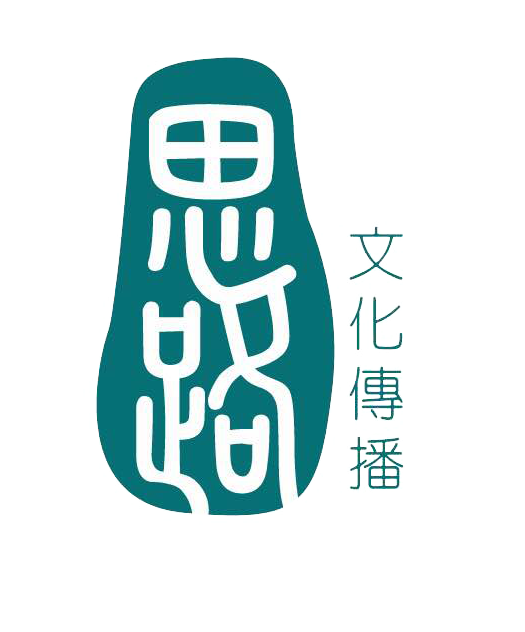 *為必填項，如未填寫完整則未能完成報名手續2019新加坡國際青少年藝術節報名表2019新加坡國際青少年藝術節報名表2019新加坡國際青少年藝術節報名表2019新加坡國際青少年藝術節報名表2019新加坡國際青少年藝術節報名表*節目名稱*參賽代表（最多寫2人）*參賽類別*指導教師*節目時長*演員名單*聯繫電話電子郵件*參賽组別□幼兒組  □兒童A組  □兒童B組 少年A組 少年B組 □青年組□幼兒組  □兒童A組  □兒童B組 少年A組 少年B組 □青年組□幼兒組  □兒童A組  □兒童B組 少年A組 少年B組 □青年組□幼兒組  □兒童A組  □兒童B組 少年A組 少年B組 □青年組選送機構*演出燈光要求：*演出燈光要求：*演出燈光要求：*演出燈光要求：*演出燈光要求：過往培訓經歷及所獲獎項：過往培訓經歷及所獲獎項：過往培訓經歷及所獲獎項：過往培訓經歷及所獲獎項：過往培訓經歷及所獲獎項：